LONGINES Hong Kong Mile (Group 1) 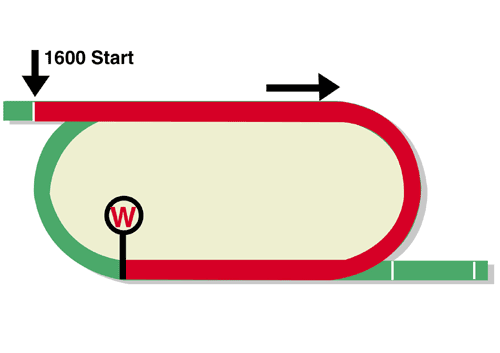 HK$25 million (US$3.2 million)1st HK$14,250,000, 2nd HK$5,500,000, 3rd HK$2,500,000,4th HK$1,425,000, 5th HK$825,000, 6th HK$500,000Performance AnalysisBarrier Draw Statistics	Speed ChartHorse DetailsHorse DetailsHorse DetailsHorse DetailsHorse DetailsHorse DetailsHorse StatisticsHorse StatisticsHorse StatisticsHorse StatisticsHorse StatisticsHorse StatisticsHorse StatisticsProbable JockeyTrainerNameRepAge/
SexWt.Int’l RtgLifetimeG1GoodWetRH1400-1800Trk/DistProbable JockeyTrainerBeauty Generation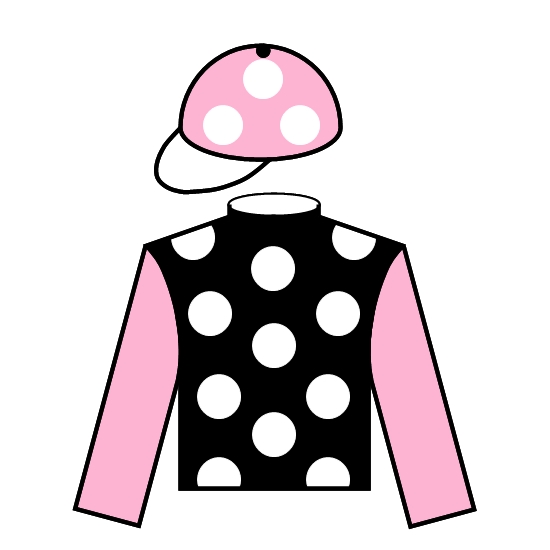 HK7g12612733 (18-3-6)11 (7-1-0)29 (16-2-5)4 (2-1-1)33 (18-3-6)27 (17-1-5)16 (10-0-4)Z PurtonJ MooreIndy Champ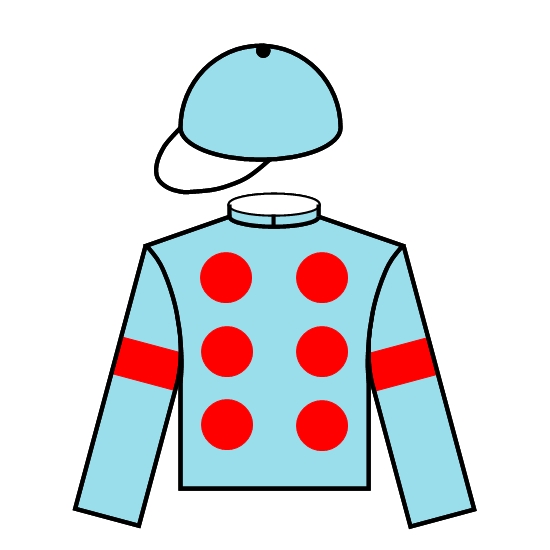 JPN4c12611912 (7-1-2)2 (2-0-0)12 (7-1-2)0 (0-0-0)8 (4-1-1)12 (7-1-2)0 (0-0-0)D LaneH OtonashiPersian Knight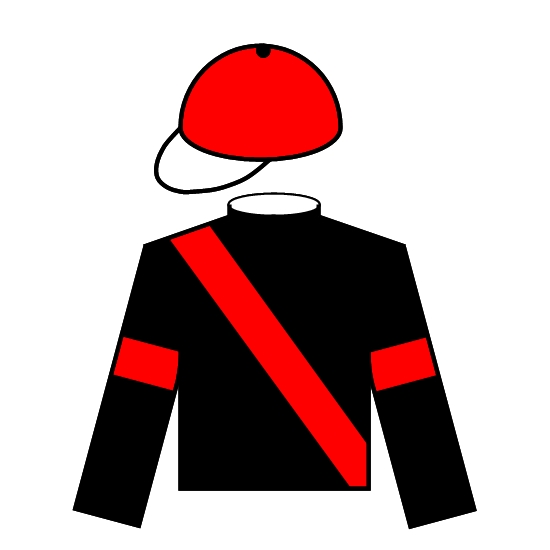 JPN5h12611621 (4-4-2)10 (1-3-1)19 (4-4-1)2 (0-0-1)12 (3-3-2)15 (4-2-2)1 (0-0-0)O MurphyY IkeeWaikuku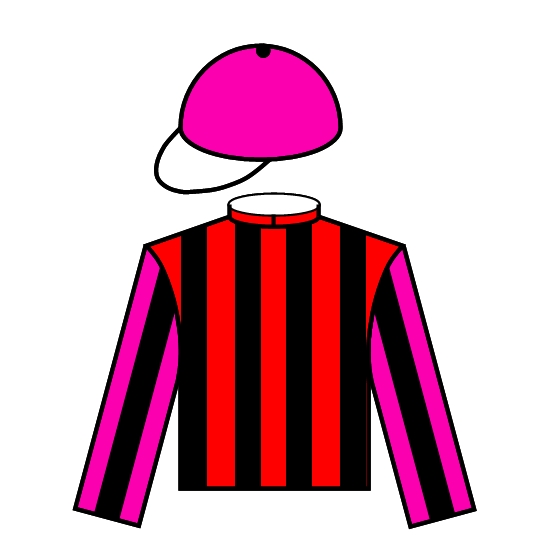 HK4g12611513 (6-3-1)1 (0-0-0)11 (6-2-1)2 (0-1-0)11 (5-3-1)9 (6-1-1)2 (1-1-0)J Moreira J SizeZaaki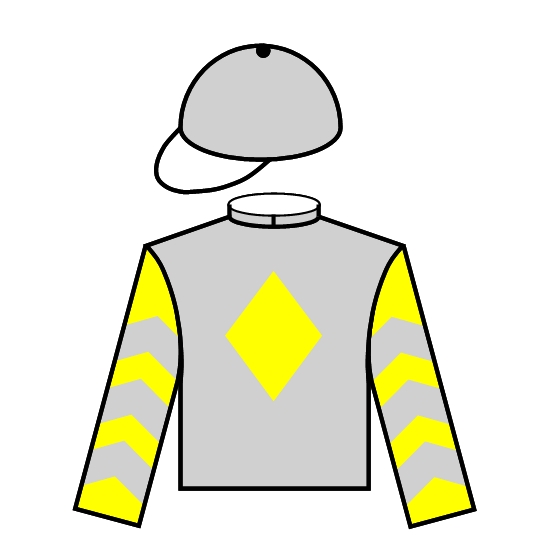 GB4g12611316 (4-3-4)0 (0-0-0)12 (3-3-3)3 (1-0-0)4 (0-2-1)11 (4-1-1)0 (0-0-0)R MooreSir M R StouteKa Ying Star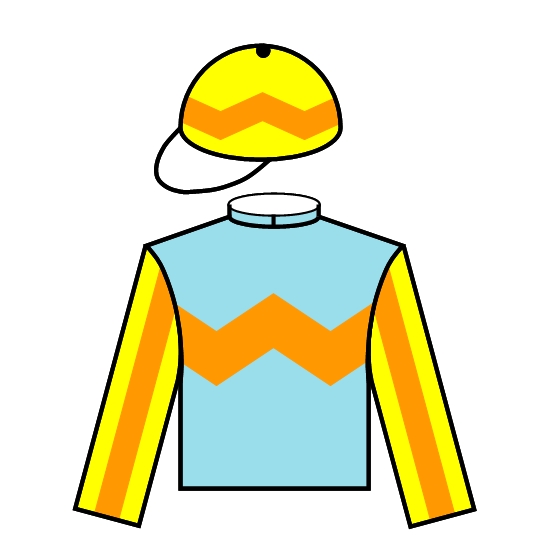 HK4g12611215 (5-3-4)0 (0-0-0)14 (5-3-3)1 (0-0-1)11 (2-3-3)14 (5-3-4)7 (2-2-2)K Teetan A S CruzSimply Brilliant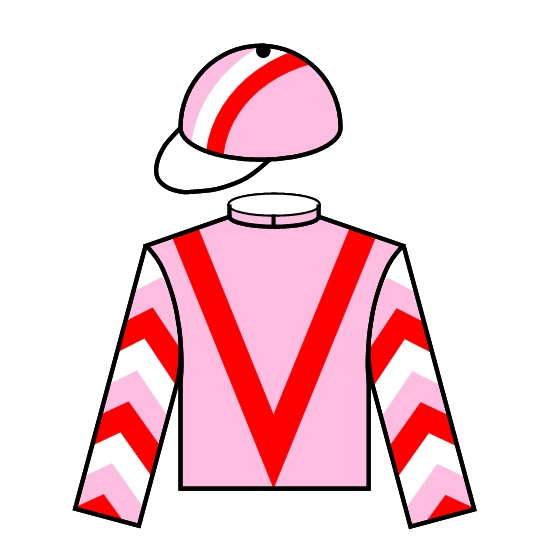 HK5g12611124 (7-3-3)2 (0-0-1)22 (6-3-3)2 (1-0-0)20 (6-3-3)19 (5-1-3)9 (3-0-1)A Badel F C LorCitron Spirit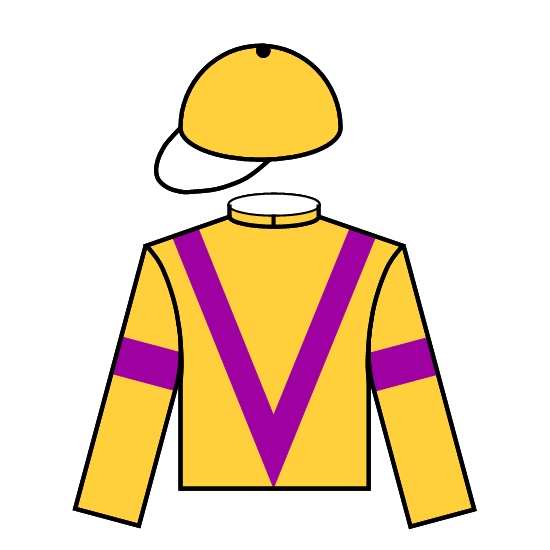 HK7g12611044 (9-5-9)1 (0-0-0)41 (8-4-9)3 (1-1-0)41 (7-4-9)41 (8-4-9)16 (2-2-4)C Y Ho P F YiuAdmire Mars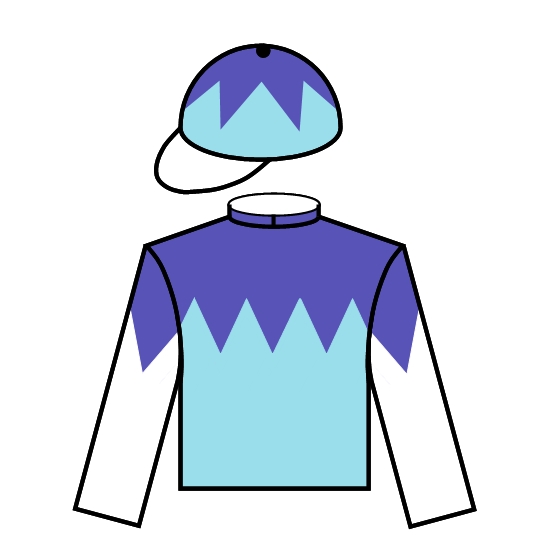 JPN3c1251168 (5-1-0)3 (2-0-0)8 (5-1-0)0 (0-0-0)3 (2-0-0)7 (5-1-0)0 (0-0-0)C SoumillonY TomomichiNormcore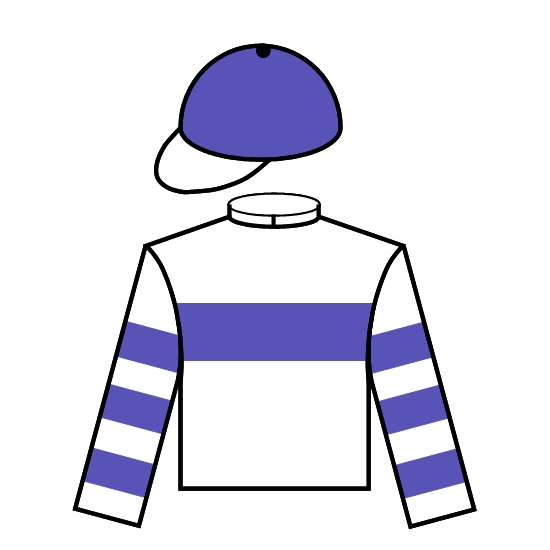 JPN4f12211310 (5-1-2)2 (1-0-0)10 (5-1-2)0 (0-0-0)6 (3-0-1)6 (4-0-1)0 (0-0-0)C LemaireK Hagiwara(Past 20 runnings)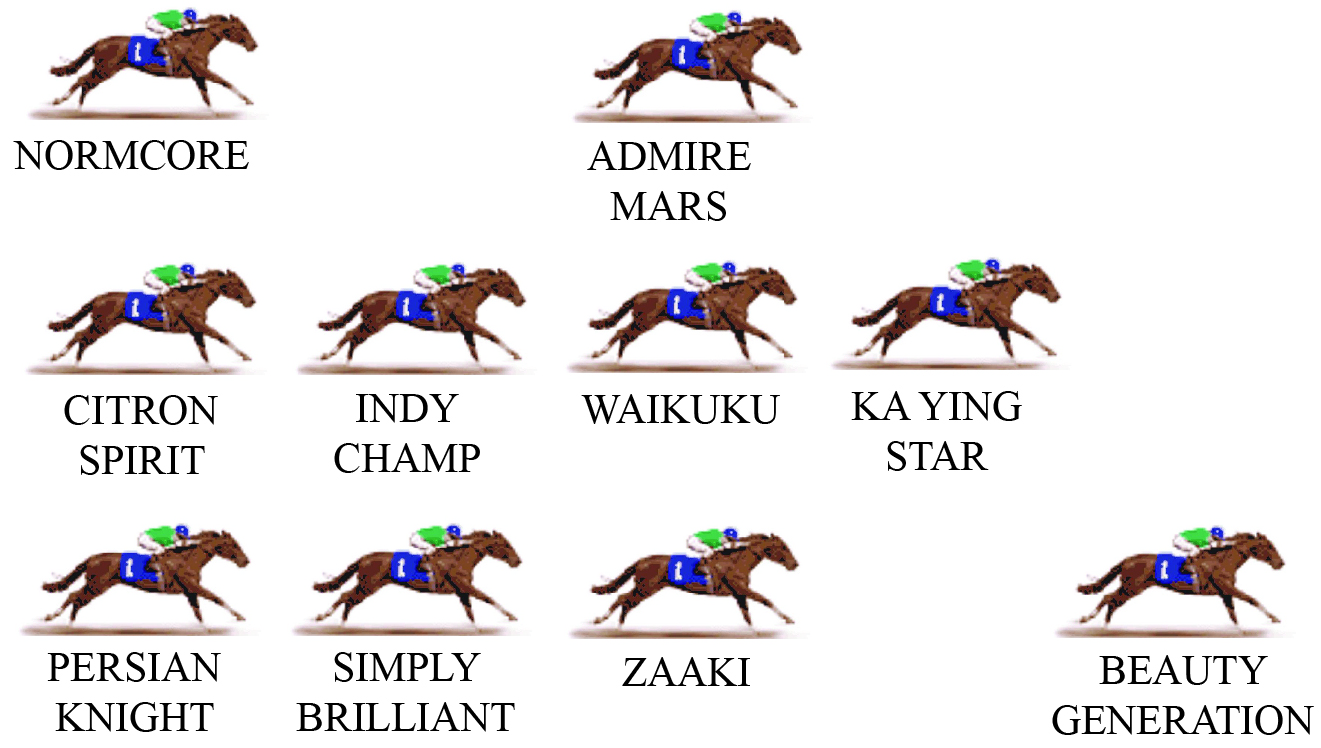 Last year, Beauty Generation led throughout and won handsomely, but this pattern of racing is not normally the key to HK Mile success. The winners can come from just about anywhere, including back and wide. Indeed, that general position has a surprising success rate, with past winners such as Glorious Days, Ambitious Dragon, Good Ba Ba, Olympic Express and Eishin Preston. With Beauty Generation back to defend his Mile crown, the tempo of the race should be assured but if the speed is only moderate, expect the tempo to increase before the home corner.LIKELY PACE: GOOD